РЕШЕНИЕот   19.06.2017 г. № 279с. Усть – Ницинское                                                                               Об установлении дополнительного основания признания к взысканию и списания задолженности физических лиц по местным налогам, к которым невозможно применить меры принудительного взысканияВ соответствии с пунктом 3 статьи 59 Налогового кодекса Российской Федерации, руководствуясь Уставом Усть-Ницинского сельского поселения, Дума Усть - Ницинского  сельского поселения РЕШИЛА:       1. Установить дополнительным основанием признания безнадежной к взысканию и списания задолженности физических лиц по местным налогам - задолженность по налогу менее 100 рублей (включительно).      2. В понятие задолженности включаются недоимка по налогу, суммы пеней и налоговых санкций, по которой истек срок исковой давности.     3. Межрайонной ИФНС России № 13 по Свердловской области ежеквартально, не позднее 15 числа месяца, следующего за отчетным кварталом, представлять в Администрацию Усть-Ницинского сельского поселения информацию о суммах списанной задолженности по каждому налогу.      4.  Настоящее Решение вступает в силу с момента опубликования.      5.  Опубликовать настоящее решение в «Информационном вестнике Усть-Ницинского сельского поселения» и  разместить на официальном сайте Усть-Ницинского сельского поселения в информационно-телекоммуникационной сети «Интернет»: www. www.усть-ницинское.рф..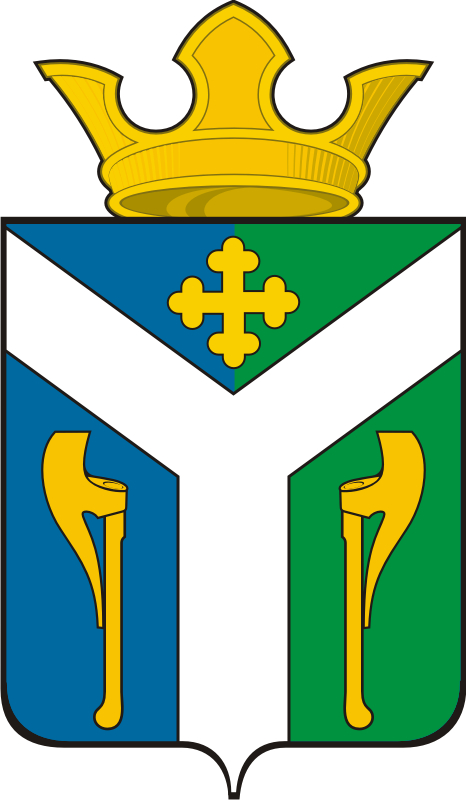 ДУМАУсть – Ницинского сельского поселенияСлободо – Туринского муниципального районаСвердловской области       6. Контроль исполнения  настоящего решения возложить на постоянную комиссию по экономическим вопросам  (председатель Шмелева Е.В.).Председатель Думы Усть-Ницинского                           Глава Усть-Ницинскогосельского поселения                                                         сельского поселения                    ____________ Востриков Ю.И.                                       __________ Судакова К.Г.